
STAFF TRAINING & DEVELOPMENTManagement Development Programme -Application FormPERSONAL DETAILS		PERSONAL DETAILS		Title:                   First Name:                                    Surname:                                      Dept:                   Title:                   First Name:                                    Surname:                                      Dept:                   Job Title:                                                                      Extn:                                             Email:Job Title:                                                                      Extn:                                             Email: II am applying for this programme as I am a manager within the Grade 6 or above category with appraisal responsibility 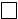  I am applying for this programme as I have been identified as eligible as part of my departments succession planning I am applying for this programme in my capacity as a TU representative  II am applying for this programme as I am a manager within the Grade 6 or above category with appraisal responsibility  I am applying for this programme as I have been identified as eligible as part of my departments succession planning I am applying for this programme in my capacity as a TU representative EMPLOYEE STATEMENTEMPLOYEE STATEMENTWhy do you want to enrol on the MDP?Why do you want to enrol on the MDP?How will attending the MDP benefit you and your department?How will attending the MDP benefit you and your department?By signing this application form you agree that you will complete the Foundation Phase within 12 months from the date of your enrolment  and  on completion you will apply for accreditation of the AUA (non-academic managers only) Signed:                                                                                                 Date:       By signing this application form you agree that you will complete the Foundation Phase within 12 months from the date of your enrolment  and  on completion you will apply for accreditation of the AUA (non-academic managers only) Signed:                                                                                                 Date:       LINE MANAGER APPROVALLINE MANAGER APPROVALI have discussed this request with the staff member. I fully support this request and believe it will be of benefit to the individual and the department. I will ensure a follow-up discussion takes place and will encourage any new learning to be assimilated back into the department.Comments:I have discussed this request with the staff member. I fully support this request and believe it will be of benefit to the individual and the department. I will ensure a follow-up discussion takes place and will encourage any new learning to be assimilated back into the department.Comments:Name:                                                                                          Department:Name:                                                                                          Department:Signed:Date:Please return this form to Staff Training & Development, Human Resources, Hawkshead HousePlease return this form to Staff Training & Development, Human Resources, Hawkshead House